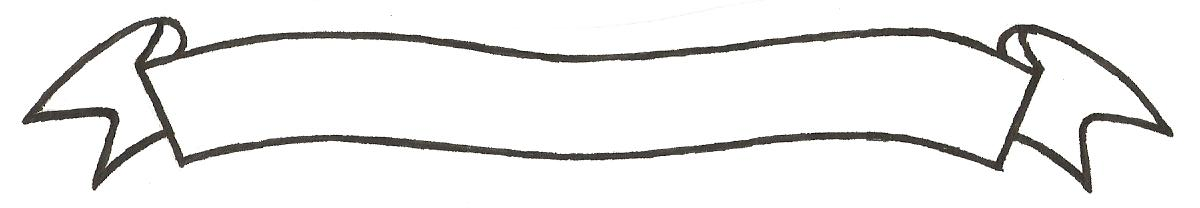 MERU UNIVERSITY OF SCIENCE AND TECHNOLOGYP.O. Box 972-60200 – Meru-Kenya. Tel: 020-2069349, 061-2309217. 064-30320 Cell phone: +254 712524293, +254 789151411 Fax: 064-30321Website: www.must.ac.ke  Email: info@must.ac.ke    University Examinations 2016/2017FOURTH YEAR, FIRST SEMESTER EXAMINATION FOR THE DEGREE OF BACHELOR SCIENCE IN CROP PROTECTION, BACHELOR OF SCIENCE IN BIOLOGICAL SCIENCES.SBT 2420: DIAGNOSIS OF PLANT DISEASESDATE: DECEMBER, 2016                                                                          TIME: 2 HOURSINSTRUCTIONS: -	Answer question one and any other two questionsQUESTION ONE (30 MARKS)Explain the meaning of the following terms					 (4 marks)PathogenSymptomExplain the criteria used to classify plant diseases				 (5 marks)Explain the environmental factors that affect the development of disease epidemics											 (5 marks)List four plant diseases caused by fungi, citing the causal organism 	(4 marks)Explain the parameters that can be used in the measurement of plant diseases (4 marks)Describe the Koch postulates of pathogenic microorganisms		 (4 marks)Describe the possible sources of infectious plant disease causing microorganisms. 												(2 marks)QUESTION TWO (20 MARKS)Describe in details the stages in the development of infectious plant diseases.	(20 marks)		QUESTION THREE (20 MARKS)Discuss the structural defense mechanisms of plants pathogens.			(20 marks)QUESTION FOUR (20 MARKS)Discuss the diagnostic methods of plant disease.					(20 marks)